Guía Formativa N° 1 Religión 3º Año BásicoNombre: 			           		   Fecha:      marzo   del    2020Objetivo de Aprendizaje: Ser capaz de reconocer, entender y aplicar valores personales y sociales.I.- Item Opción Única: Encierra  con un círculo la alternativa correcta (7 puntos )  Habilidad: Identificar / Inferir. Lee lentamente y subraya las ideas importantes.                   Los osos y el invierno                                       Los osos y el invierno En invierno, las fuentes de alimento de los osos son escasas, por lo que estos animales se retiran a cuevas abrigadas a dormir o a hibernar, hasta la próxima primavera. 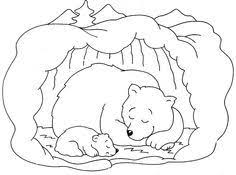 Colorear¡¡¡¡¡¡  y no alegue.-                        Antes de hibernar, los osos devoran grandes cantidades de comida ya que durante su encierro, no comerán ni beberán agua y sólo se alimentarán de las reservas de grasa acumuladas.                          Una vez instalados en sus cuevas, estos animales logran que su corazón lata más despacio, que su respiración se haga más pausada y que su temperatura corporal se asemeje o sea parecida a la de su entorno.1. El texto que acabas de leer es :a. un afiche.b. un cuento. c.  una noticia. d.  una información.2. En el texto se dice que durante el invierno los osos: a. pasan hambre.b. hibernan o duermen. c.  recolectan y guardan comida.   d.  detienen su corazón y no respiran.3. ¿Cuál es el tema principal del texto? a. Los osos y el invierno. b. La comida de los osos.c. Las costumbres de los osos.  d. Las cuevas donde viven los osos.4. ¿Qué significa la palabra escasas subrayada en el texto? a. Pocas.b. Muchas.  c. Extrañas. d. Abundantes.5. En el texto se dice que mientras hibernan, los osos se alimentan de:     a.  los alimentos que alcanzaron a recolectar.     b.  las reservas de grasa que lograron acumular en el cuerpo.      c.  grandes cantidades de comida que ingieren todas las mañanas.    d.  casi pura agua pues sus alimentos se los devoraron antes de dormir.6. Según el texto, los osos hibernan para pasar el invierno en…    a.  los bosques.  b.  las cuevas.  c. las guaridas    d.  cualquier parte7.- ¿Qué significa la palabra hibernar usada en el texto: a. Comer. b. Dormirc. Beber.d. Respirar.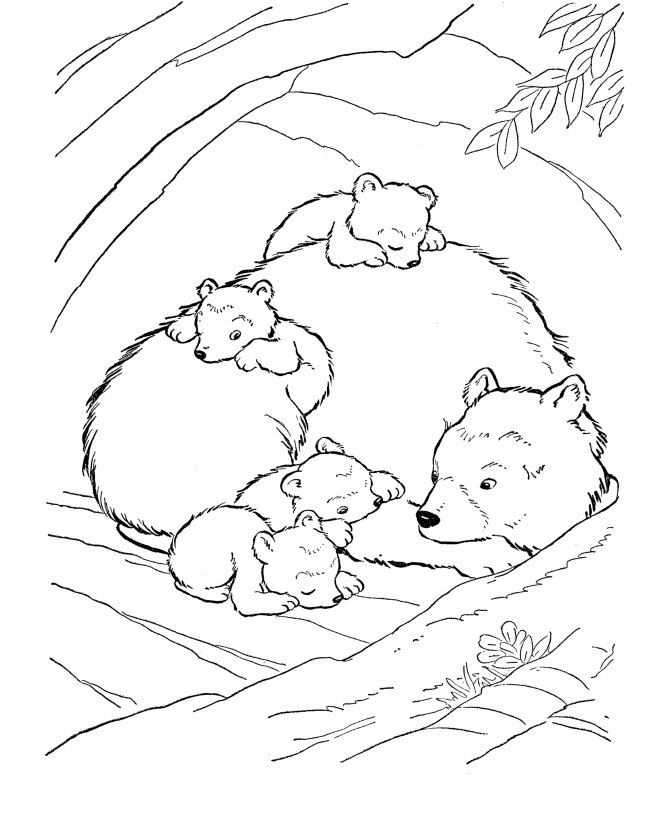 Colorear¡¡¡¡¡¡¡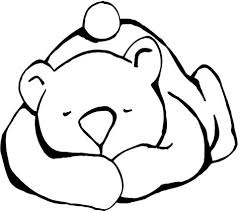 Colorear¡¡¡¡¡¡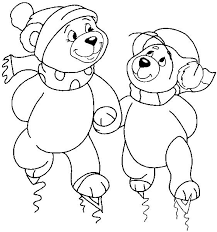 Colorear¡¡¡¡¡¡¡II.- Item de Desarrollo:  Observa bien los dibujos, al pintarlos y responde cada pregunta en el espacio dado (  10 pts ) Habilidad: Argumentar / Reflexionar/ colorear.-     ¿El Ratoncito es amigo del gatito? ¿Por qué?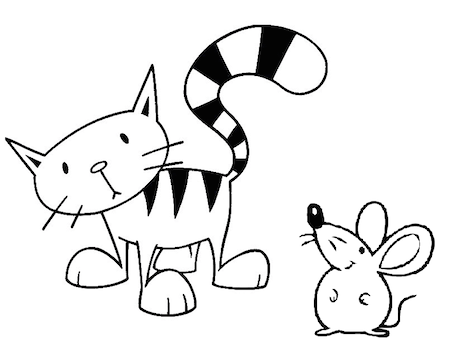 …………………………………………………………….…………………………………………………………….¿ El pajarito  amarillo te ama? ¿Por qué?………………………………………………………….………………………………………………………….                                                                        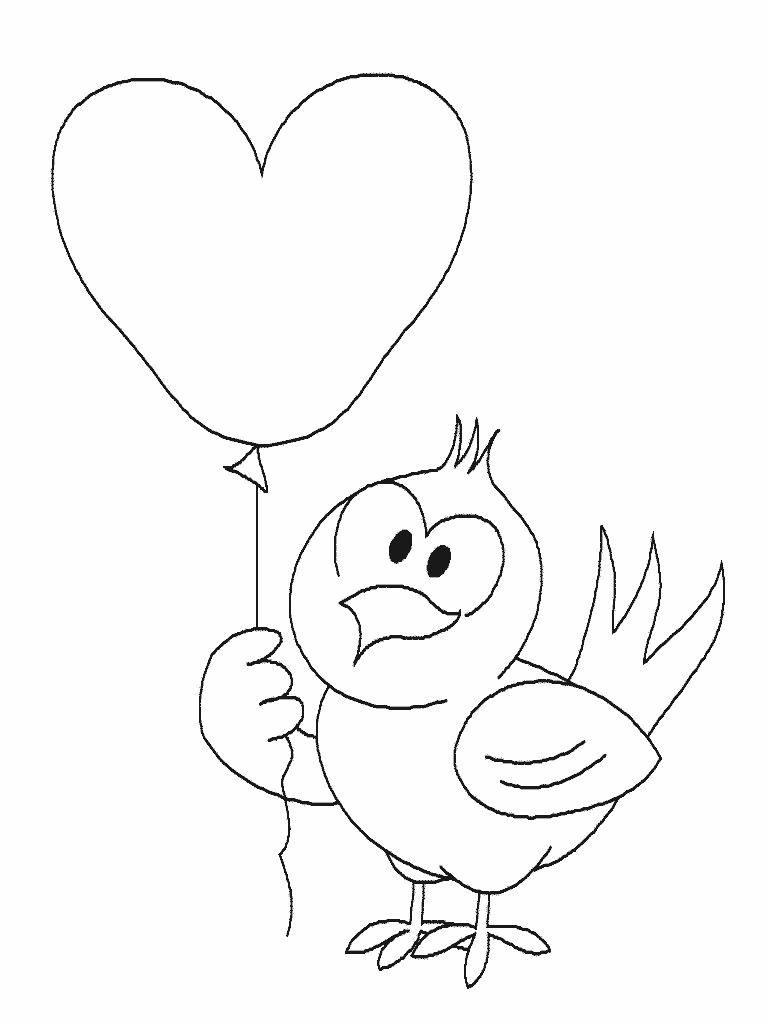 ¿Sí ayudemos al Señor Cieguito a cruzar la calle significa que somos buenas persona solidarias? ¿Por qué?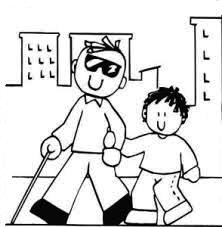 ………………………………………………………………...…………………………………………………………………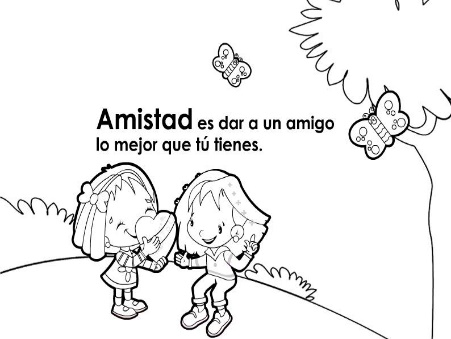                ¿ Ser buenos amigos es lo mejor del mundo? ¿Por qué?                          ……………………………………………………………..                                        ……………………………………………………………..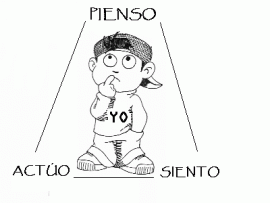 ¿ Por qué es necesario pensar antes de actuar?………………………………………………………………….…………………………………………………………………. ¿La tortuga es más rápida que la liebre? ¿por qué no?     ……….………………………………………………………………………………………………………………………………………………………………………………………………….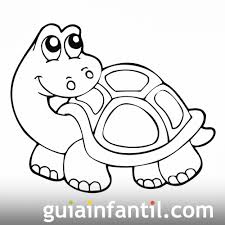   ¿ Por qué el  pececito pequeñito puede vivir en el agua?   ………………………………………………………………………………………………………   ………………………………………..…………………..…………………………………..…..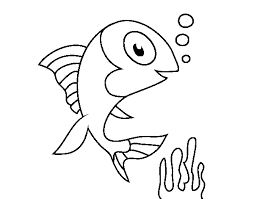 ¿ Por qué Aurora cuida y quiere a su caballo?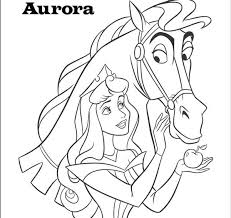 ………………………………………………………………………………………………….……………………………………………………………………………………………………….¿ Por qué Goku es un niño fuerte y valiente?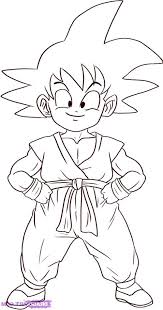 ………………………………………………………………………………………..…………………………………………………………………………………………*Esta guía tiene un 60% de exigencia”                          L : 60 a 100% de logro                        NL: menos del 60% de logroInstrucciones para los/las estudiantes: Lee atentamente cada pregunta y responde en el espacio dado/ o selecciona respuesta según corresponda.Si tienes alguna ,consulta en el Texto de la asignatura (o digital en www.curriculum línea.cl.Continúa revisando la página del Colegio para que continúes desarrollando nuevas actividades y revises tus avances.